Общество с ограниченной ответственностью Центр эстетической медицины «Консул СТ» 622049 Свердловская область, г. Нижний Тагил, Уральский пр., 81. Тел.: /3435/44-26-30, konsul-st@mail.ru, сайт: konsul-st.ru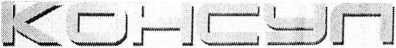 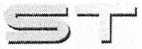 р/с 40702810416540005716 в Уральский банк ПАО «СБЕРБАНК РОССИИ» г. Екатеринбург к/с 30101810500000000674БИК 046577674 ИНН 6623070600 КПП 662301001 ОКПО 67720525 ОГРН 1106623004146 ОКТМО 65751000Информированное согласие на лечение глубокого кариесаЭтот документ свидетельствует о том. что мне в соответствии со ст.ст. 19-23 Федерального закона N 323-ФЗ «Об основах охраны здоровья граждан в Российской Федерации» сообщена вся необходимая информация о моем предстоящем лечении, и что я согласен (согласна) с названными мне условиями проведения лечения. Данный документ является необходимым предварительным условием (разрешением) начала медицинского вмешательства.Мне,	 						(фамилия, имя, отчество пациента или законного представителя)предоставлена вся интересующая меня информация о предполагаемом лечении глубокого кариеса.Я понимаю, что в данной клинической ситуации очень сложно поставить точный диагноз (глубокий кариес или хронический пульпит) с спланировать соответствующее лечение, не прибегая к вмешательству. Окончательное решение по плану лечения врач может принять только после удаления размягченных тканей из кариозной полости. При этом возможно несколько вариантов дальнейшего лечения:наложение лечебной прокладки с последующим восстановлением зуба;наложение лечебных прокладок в два этапа с временных восстановлением зуба и наблюдением за течением заболевания в течение нескольких месяцев (от 3 до 12) под рентгенологическим контролем через 3-6-12 месяцев;эндодонтическое лечение корневых каналов с последующим пломбированием и восстановлением зуба в 2-6 посещений.хирургическое вмешательство.Я понимаю, что стоимость лечения зависит от того какой вариант лечения будет возможен.Я осведомлена(а) о последствиях отказа от лечения, об альтернативных методах лечения и о всех возможных осложнениях, которые могут произойти во время и после лечения:при лечении с сохранением пульпы возможно появление болевых ощущений, при этом врач вынужден будет провести эндодонтическое лечение;появление болей может возникнуть и в более отдаленный период. И это тоже приведет к эндодонтическому лечению;при игнорировании жалоб и нарушении графика контрольных осмотров с рентгенологическим исследованием в последующем может обнаружится некроз пульпы с возникновением воспаления околокорневых тканей —- периодонтит.Я осведомлен(а) о возможных осложнениях во время анестезии и при приеме лекарственных средств.Я понимаю необходимость рентгенологического контроля во время лечения, я обязуюсь приходить на контрольные осмотры два раза в год и следить за гигиеной полости рта.Я имел(а) возможность задавать все интересующие меня вопросы и получил(а) исчерпывающие ответы на них.Я внимательно ознакомился (-лась) с данным документом и понимаю, что он является юридическим документом и влечет для меня правовые последствия.Я получил (а) полную информацию о гарантийных сроках .действующих в ООО Центр эстетической медицины «Консул СТ»: на лечение кариеса 6-12 месяцев в зависимости от гигиенических индексов и общего состояния здоровья, клинической ситуации.Настоящий документ является неотъемлемой частью моей медицинской карты.Я подтверждаю согласие на проведение мне (моемуребенку) лечения глубокого кариеса.Я подтверждаю свое согласие на медицинское вмешательство для лечения глубокого кариеса на предложенных условиях, о чем расписываюсь собственноручно.«__»_______________ г                                      ________________________________________________________________(Ф.И.О. и подпись пациента, закон.представителя пациента)«__»________________ г(Ф.И.О. и подпись медицинского работника)ДатаНомер зубаДиагнозФ.И.О. и подпись врачаПодпись пациента или его законного представителя